FORM 3 CHEMISTRY PAPER 1END OF TERM 1  MARKING SCHEME1. (i) 	Y – 2.8.6 	(½ mk)	Z – 2.8.8.2 	(½ mk)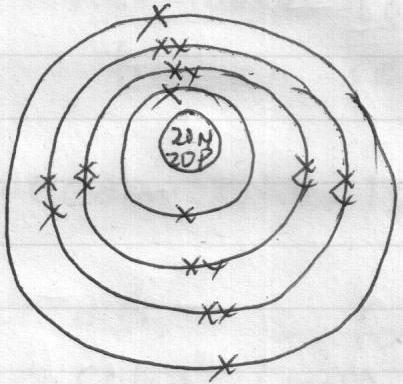 (ii) 2. (i) C (1 mk)(ii) Al (1/2 mk) it 15, a weak acid hence the PH is 5 (½ mk)(iii) E (1 mk)3. (i) – A brown solid is formed in the combustion tube. (1 mk)- A white ppt is formed in the lime water. (1 mk)(ii) Ca(OH)2 (aq) + Co2(g) 		CaCo3 (s) + H2O (l) (1 mk)					(white ppt)4. (a) No of protons – 54-3, = 23 (1 mk)(b) R.A.M of Y = 	 (1 mk)3.24 + 51.52 + 1.14 = 55.9 (1 mk)5. (a) Lead (ii) carbonate reacts with sulphuric (vi) acid forming insoluble lead (ii) sulphate. (1 mk) which hinders further reaction. (1 mk)(b) Double decomposition (1 mk)6. (i) – A white ash is formed. (1 mk)- A black solid. (1 mk)(ii) 2Mg(s) + Co2(g) 		2Mgo (s) + C(s) (1 mk)7. (a) 	A, B, C	Increasing reactivity (1 mk)(b) C (1 mk)(c) Silver/Ag (1 mk)8. 9. The water turned blue (1 mk) since the particles diffused (1 mk) throughout the water.10. (i) x + -8 = -1	X = +7 (1 mk)(ii) x + -2 x 2 = 0	X = +4 (1 mk)11. 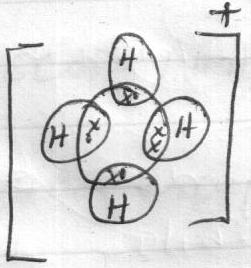 12. 2.8.5(i) Group – V (1 mk)(ii) Period – 3 (1 mk)13. (i) Delocalised electrons 	(1 mk)(ii) Mobile ions (1 mk)15. The blue litmus paper was bleached (1 mk) due to presence of hypochlorous acid. (1 mk) which is formed after chlorine reacts with water.16. (a) Reduction (1 mk)(b) Hydrogen/Ammonia (1 mk)17. (i) Hygroscopy (1 mk)(ii) Deliquescency. (1 mk)(iii) Efflorescence. (1 mk)18. 	  (1 mk)	200 x 	THcl = 	=   (1 mk)	= 182.1645 (1 mk)19. (a) A grey solid is formed (1 mk)(b) (i) Pb2+ (aq) + 2e- 		Pb(s) (1 mk)(ii) 2Br- 		Br2(g) + 2e (1 mk)20. (a) To prevent zinc from reacting with air in the test tube 11 ensure its steam not air that reacts with zinc. 									(1 mk)(b) Zinc would react with air not steam. 						(1 mk)(c) Its less dense than air. 								(1 mk)21. P1 – 110Kpa		P2 – 125 KpaV1 – 120cm3		V2 – 105 cm3T1 – (40 + 273)k 		?	  (1 mk)	   (1 mk)				(1 mk)22. (i) Fractional distillation. (1 mk)(ii) Put the mixture in a separating funnel (1 mk) open the tap, the denser liquid flows out leaving the less dense in the funnel. (1 mk)23. 	Group 5 (½ mk)	Period – 3 (½ mk)(b) (i) Noble gases (1 mk)(ii) Its inert (1 mk)24. (a) Bee hive shelf (1 mk)(b) Sodium peroxide (1 mk)(c) 2Na2O2(s) + 2H2O(l) 		4NaOH (aq) + O2(g)  (1 mk)25. (a) Halogens (1 mk)(b) X ion (1 mk) X forms ions by gaining an electron. The extra electron causes repulsion making the atom bigger. (1 mk)26. – it’s light- its resistant to corrosion27. (a) Co2 forms a white ppt (1/2 mk) with lime water while with sodium hydroxide no white (1/2 mk) precipitate is formed.(b) Pb2+(aq) + SO42- (aq) 		PbSO4 (s) 	(1 mk)28. 	X – diamond  (½ mk)	Y – Graphite (½ mk)29. (a) Oxygen (1 mk)(b) Thermal decomposition (1 mk)30. (a) –carbon (iv) oxide	- carbon (ii) oxide(b) Co2 – in fire extinguishers	- Dry ice as a preservative	- in fizzy drinks	Co – As a reducing agent in extraction of metals.As a fuel eg in water gas.Any one (1 mk)Al2O3H2O(i) Mass20.610.6 (½ mk)(ii) R.F.M10218(iii) No of moles 0.2020    1 (½ mk)0.5889 ½ mk      2.915 (½ mk)CHO(i) Composition406.6753.33 ½ mk(ii) R.A.M12116(iii) No of moles 3.3316.672.0 ½ mk3.331